Block Notes n. 12, maggio 2020Dipartimento Welfare e nuovi diritti della Cgil Lombardia A cura di M. Vangi, L. Finazzi, V. Segato, M. Vespa In questo numeroDalle Agenzie di stampa regionali: Una regione in affannoLega e alleati confermano la fiducia a Gallera Pronta la commissione Covid La giungla dei test e dei tamponiLa resa della Lombardia Commissione d’inchiesta. Stallo alla prima riunioneAl via i test sierologici a pagamento Per i disabili fare presto e beneLombardia socialeDalle Agenzie di stampa nazionaliLa sanità ancora sotto contagioFase 2: la ripartenza e l’autonomia delle RegioniSanità: il dibattito sull’uso delle risorse del Mes coinvolge le Regioni Documento della Conferenza delle Regioni sul Def Coronavirus: tamponi, test sierologici e attività di prevenzioneDpcm per la riapertura: Bonaccini, linee guida delle Regioni sono un riferimento Documento della Conferenza delle Regioni sul Fondo per le politiche della famiglia Emergenza Covid 19 e attività produttive: una guida per orientarsi Dalla Conferenza delle Regioni un Dossier su Emergenza CoronavirusUna sola salute Covid-19. Quando ci sarà il picco? Covid-19: USA, 13 Marzo 2020 Lettera aperta al Ministro della salute La Casa della Salute alla prova del Covid-19 Chi traccerà i contagi? Un’altra medicina di famiglia Trump e l’orologio della morte Inquinamento, crisi climatica e pandemia EpicentroLavoce.infoDalle Agenzie di stampa regionali: Da “Settegiorni PD”, news letter del gruppo PD in Consiglio regionale Dalla newsletter n. 507 dell’8 maggio 2020L’Editoriale. Una regione in affannoL’emergenza Covid-19 ci consegna un’immagine inedita della Lombardia: una regione in ritardo. L’ultimo di questi ritardi è sotto gli occhi di tutti e riguarda l’incapacità di avere una strategia chiara sui test sierologici che rischiano di diventare un grande pasticcio, o un grande business, se non vengono collocati in una precisa strategia epidemiologica. Il ritardo della Lombardia si misura in tanti altri settori dell’emergenza, dalla sanità territoriale alla ridotta capacità di processare tamponi, dalla protezione degli operatori sanitari alla necessità di tenere separati i malati Covid. La regione ha sì corso in queste settimane, ma con l’affanno di inseguire più che con la consapevolezza di dove andare. Leggi tutto. Lega e alleati confermano la fiducia a Gallera. Respinta la nostra mozione, non vogliono ammettere i problemiLunedì scorso la maggioranza in Consiglio regionale ha fatto muro contro la nostra mozione che metteva in fila i tanti errori commessi dalla Regione nella gestione dell’emergenza COVID e chiedeva un cambio netto di strategia. La sua approvazione avrebbe comportato il giudizio negativo sull’assessore Gallera, ma anche sul presidente Fontana. La maggioranza ha votato contro in modo compatto, ma anche da parte di Italia Viva e di Più Europa sono arrivati dei distinguo. In ogni senso, quel voto fa chiarezza. Leggi l’articolo.Pronta la commissione Covid. Si insedierà la prossima settimana e i lavori dureranno 12 mesi Si insedierà mercoledì 13 maggio al Pirellone la commissione d’inchiesta sull’emergenza Covid-19 istituita dal consiglio regionale su richiesta dei gruppi di minoranza. Sarà composta da 19 membri, 3 consiglieri per i gruppi più numerosi, quindi PD, Lega e Forza Italia, un solo consigliere per gli altri gruppi. Il presidente sarà della minoranza e i lavori dureranno 12 mesi. Rappresenteranno i dem Carmela Rozza, Gian Antonio Girelli e Jacopo Scandella che lavoreranno per fare chiarezza, per scoprire la verità e per dire ai cittadini lombardi che cosa davvero non ha funzionato in Lombardia e come si dovranno correggere gli errori, per evitare che una cosa del genere accada nuovamente. Leggi l’articolo.La giungla dei test e dei tamponi. La Regione Lombardia è ancora in ritardo e senza regole, altro che Fase 2  Siamo ormai alla fine della prima settimana della cosiddetta Fase 2, ma per quanto riguarda la strategia di realizzazione dei tamponi e dei test sierologici, la nostra regione sembra ancora ferma alla Fase 1. Lo dicono i dati della Fondazione Gimbe che denunciano un numero ancora troppo basso di tamponi. E lo attesta il silenzio della giunta che ancora non ha deliberato le linee guida sui test sierologici. Dobbiamo ripartire in fretta e occorrono regole certe, altrimenti continuerà il Far West dei laboratori privati. Leggi l’articolo. Dalla newsletter n. 508 del 15 maggio 2020L’Editoriale. La resa della Lombardia. Mentre ci avviamo al fatidico 18 maggio, cresce la sensazione di una Lombardia ancora in mezzo al guado. La Giunta si aggrappa a un dato di diffusione del contagio che sarebbe tra i migliori, se non il migliore d’Italia, ma il numero dei morti per Covid-19 continua ad allungare la sua triste ombra. La regione che doveva fare da sola, ha cambiato radicalmente registro e si limita a dire che attende indicazioni da altri, forse nella speranza di scaricare su di loro responsabilità che si rende conto di non essere riuscita a gestire. Due vicende sono lì a testimoniare la resa della Lombardia di fronte all’evidenza di un’epidemia che non ha saputo controllare. La prima è quella dell’ospedale costruito nei padiglioni di Fiera Milano. La seconda è quella dei test sierologici. Leggi l’articolo. Commissione d’inchiesta. Stallo alla prima riunione, impediscono l’elezione del presidente  La prima seduta della commissione d’inchiesta sull’emergenza Covid in Lombardia, chiesta e ottenuta da tutte le forze di minoranza, è durata meno di mezz’ora. Alle minoranze spetta l’indicazione del presidente, che deve essere votato a maggioranza, e le minoranze hanno indicato Jacopo Scandella, consigliere dem nato, cresciuto e residente in Val Seriana, nell’epicentro dell’epidemia. Non un fiato da parte di Lega e alleati, ma dallo scrutinio escono 50 schede bianche. Nulla di fatto, rinvio alla prossima settimana. La fase 2 è iniziata e gli errori non sono stati corretti: c’è tempo da perdere? Leggi l’articolo. Al via i test sierologici a pagamento. La Regione ha aperto ai privati cittadini e alle aziende, ma è Far WestDa questa settimana è possibile in Lombardia farsi fare privatamente un test per la verifica della presenza nel sangue degli anticorpi del coronavirus che causa il Covid-19. Quello che non ha fatto la Regione con il servizio sanitario regionale, ora lo faranno i singoli o le aziende a proprie spese e sotto la propria responsabilità. Un cambio di rotta effettuato sotto la spinta di sindaci e aziende, ma che non ferma il far west. La Regione avrebbe dovuto fare direttamente più tamponi e test sierologici a chi lavora fuori casa, ma ha sempre rifiutato di farlo. Ora cittadini e aziende faranno da sé. A pagamento. Leggi l’articolo. Per i disabili fare presto e bene. Per la Fase 2 necessario un Piano di intervento per la ripresa dei servizi L’emergenza Covid 19 ha portato all’interruzione dei servizi sociosanitari per disabili per l’impossibilità di far rispettare le regole di distanziamento sociale. Per la fase 2 il Pd , con una mozione che sarà discussa in commissione sanità entro 15 giorni, chiede una rapida stesura dei Piani di Intervento per la ripresa dei servizi e contributi alle famiglie dei disabili che frequentano la scuola pari a quanto previsto per ogni mese di sospensione delle lezioni. Leggi l’articolo. Da “Lombardia sociale” Dalla Newsletter VII, del 15 maggio 2020Disabilità. Vengo anch’io! No tu No! Riflessioni per non restare indietro ed affrontare la Fase 2 dell’emergenza come opportunitàPrima infanzia. Il ruolo delle regioni nel sostegno dei nidi a seguito dell’emergenza COVID-19. E la Lombardia?Nel territorio. Gestire il SAD al tempo del Covid. L’esperienza di un ente gestore milanesePovertà. Reddito di Cittadinanza: che cosa prosegue e cosa cambia nell’emergenzaProgrammazione. Più risorse e attenzione all’emergenza Covid-19. Un’Analisi dei contenuti della Dgr di riparto del FNPS 2019.Spesa sociale. Un anno in più di spesa sociale. Come stanno cambiando gli interventi del welfare territoriale lombardo a confronto con quelli delle altre regioni?Anziani. Come evolvono i sistemi di risposta ai bisogni dell’anziano. Intervista a Marco NoliDalle Agenzie di stampa nazionali:Dalla “Conferenza delle Regioni”: www.regioni.it/newsletter Da Regioni.it n. 3836 del 7 maggio 2020La sanità ancora sotto contagio. Tabella potenziamento servizi sanitariIl governo è al lavoro su una norma per garantire la fornitura di mascherine gratis a chi sia in difficoltà economica e per l’intervento dovrebbero essere stanziati appositi fondi nel decreto di maggio. Si prevede un accordo per la distribuzione di altri 10 milioni di mascherine alle farmacie, che saranno vendute al pubblico a 50 centesimi più iva.  Sono alcuni dei contenuti annunciati relativi all’l’intesa che sarà siglata tra il Commissario per l’emergenza Domenico Arcuri, Federfarma e l’Associazione Distributori di Farmaci (Adf). Secondo l’accordo, i farmacisti pagherebbero a 38-40 centesimi le mascherine all’ingrosso, con un guadagno di circa 10 centesimi alla vendita per ognuna, raddoppiato rispetto ai mesi precedenti all’emergenza. Leggi l’articolo. Da Regioni.it n. 3837 dell’8 maggio 2020Fase 2: la ripartenza e l’autonomia delle Regioni. Tabelle richieste e interventi“Abbiamo chiesto che dal 18 maggio, visto che il 17 scade il decreto del Governo, le Regioni possano decidere in autonomia”, spiega il presidente Stefano Bonaccini, in merito alla Conferenza della Regioni del 7 maggio che ha presentato al Governo, in sede di Conferenza Stato-Regioni, un documento per anticipare le riaperture della Fase 2. Certo, precisa Bonaccini, siamo “sempre in contatto col Governo e col Ministero della Salute, perché dobbiamo verificare il rimbalzo di questa epidemia”. Perché col rialzo dei contagiati “rischieremmo chiusure di ciò che stiamo per riaprire”. “Non abbiamo ancora sconfitto il virus, ci vuole cautela e le misure restrittive ancora in corso vanno rispettate. In Emilia-Romagna abbiamo reso obbligatoria la mascherina in luoghi chiusi e aperti se non c’è distanziamento”, ribadisce Bonaccini, e “se si dà il messaggio che è finito tutto è sbagliato e si rischia di veder rimbalzare in alto la curva epidemiologica”. Ma “siccome le cose stanno andando meglio, io penso sia giusto permettere alle Regioni una nuova fase”, afferma Bonaccini. Leggi l’articolo. Da Regioni.it n. 3838 del’11 maggio 2020Sanità: il dibattito sull’uso delle risorse del Mes coinvolge le Regioni. On line la tabella relativa al monitoraggio sulle azioni di potenziamento dei servizi sanitari Comunque la si pensi, è indubbio che il Mes ha messo a disposizione un ingente pacchetto di risorse che possono risultare particolarmente utili per per la sanità pubblica, dopo il terremoto del virus Covid-19. Il presidente della Liguria e Vicepresidente della Conferenza delle Regioni, Giovanni Toti, sottolinea che “Sulla Sanità il Mes servirebbe a tutta Italia, non solo alla Liguria. Sono anni che comprimiamo il fondo sanitario nazionale, che tagliamo sulla rete ospedaliera e sulla salute dei cittadini. Per cui dico sì, utilizziamo i soldi dell’Europa ma a patto che il governo faccia un piano serio che semplifichi le procedure e accorci i tempi per farceli spendere da qui a qualche mese. Si segua il modello Morandi o oppure è meglio non prendere nemmeno un euro a debito”. Leggi l’articolo. Da Regioni.it n. 3839 del 12 maggio 2020Documento della Conferenza delle Regioni del 7 maggio. Def: posizione sul documento di economia e finanza 2020. Tabelle richieste e interventi Sul Def, il documento economico e finanziario redatto dal Governo per il 2020, la Conferenza delle Regioni ha espresso una serie di richieste, consegnate in sede di Conferenza permanente per il coordinamento della finanza pubblica il 7 maggio e al Parlamento il 28 aprile in audizione. Leggi tutto. Da Regioni.it n. 3842 del 15 maggio 2020Coronavirus: tamponi, test sierologici e attività di prevenzioneLa Commissione Salute della Conferenza delle Regioni, a firma del coordinatore e assessore regionale alla Sanità del Piemonte, Luigi Genesio Icardi, ha inviato una nota al ministro della Salute, Roberto Speranza, ritenendo necessario che “sia individuata, a livello centrale, una strategia nazionale, attraverso un provvedimento normativo che identifichi modalità operative e le priorità per gestire in maniera integrata gli strumenti di analisi sierologica e molecolare (tamponi)”. È quanto si legge in un comunicato stampa diffuso dalla Regione Piemonte. Leggi l’articolo. Da Regioni.it n. 3843 del 18 maggio 2020Dpcm per la riapertura: Bonaccini, linee guida delle Regioni sono un riferimento. On line la tabella relativa ai provvedimenti del Governo e alle ordinanze regionali“Alla fine il risultato è arrivato”, così il presidente della Conferenza delle Regioni e delle Province autonome, Stefano Bonaccini, al termine dell’incontro con il Governo che ha chiuso una lunga giornata di confronto. “In un’ottica di collaborazione istituzionale si è ricercata e si è trovata una soluzione con l’accordo raggiunto venerdì tra Regioni e Governo (vedi notizia successiva) . Il nostro obiettivo è sempre stato quello di dare regole certe alle attività che da lunedì potranno riaprire e sicurezza a lavoratori e cittadini. Il Governo si è impegnato a richiamare nel testo del Dpcm le linee guida elaborate e proposte dalla Conferenza delle Regioni quale riferimento certo e principale dai cui far discendere i protocolli regionali. Ciò assicurerà, peraltro, ha concluso Bonaccini, omogeneità e certezza delle norme in tutto il Paese”. Leggi l’articolo. Da Regioni.it n. 3844 del 19 maggio 2020Documento della Conferenza delle Regioni del 7 maggio. Fondo per le politiche della famiglia: Regioni, ok all’intesa sul Decreto, ma risorse decurtateVia libera all’intesa sul “fondo politiche per la famiglia” per il 2020, ma nel corso della Conferenza Unificata del 7 maggio la Conferenza delle Regioni ha manifestato - anche con un documento inviato telematicamente al Governo a forte preoccupazione per la decurtazione della quota riservata alla Regioni rispetto allo scorso anno. In questo momento di crisi, sottolineano le Regioni, c’è “la necessità di risorse adeguate per sostenere e, se ritenuto necessario, reinventare completamente alcuni servizi necessari alle famiglia e alla genitorialità in tutto il territorio”. Leggi tutto.Da Regioni.it n. 3845 del 20 maggio 2020Emergenza Covid 19 e attività produttive: una guida per orientarsi fra le principali disposizioni normative nazionali La Segreteria della Conferenza delle Regioni e delle Province autonome (Settore Attività Produttive) ha elaborato una “Guida” alle principali disposizioni normative nazionali per fronteggiare l’emergenza epidemiologica COVID-19 di interesse per le attività produttive. Leggi tutto.Da Regioni.it n. 3846 del 21 maggio 2020Dalla Conferenza delle Regioni un Dossier su Emergenza Coronavirus. La Segreteria della Conferenza delle Regioni ha pubblicato un Dossier con tutti i provvedimenti su Emergenza Coronavirus assunti dal Governo, Regioni e Protezione civile. Link al Dossier.Da “SaluteInternazionale.info”Dalla newsletter n. 95 del 19.3.2020Una sola salute Non era mai accaduto che il mondo improvvisamente si fermasse a causa della circolazione di un virus. Il quale ci ha ricordato che il mondo non è così controllabile, come credevamo. Il quale ci ha fatto scoprire molto più fragili e indifesi di quanto pensassimo. Speriamo di uscirne migliori. Leggi l’articolo. Covid-19. Quando ci sarà il picco? Se l’epidemia italiana di Covid-19 seguisse una tendenza simile a quella in Cina, il picco potrebbe essere raggiunto intorno al 10 –15 Aprile. Leggi l’articolo.Covid-19: USA, 13 Marzo 2020 Prima e dopo lo stato d’emergenza per il Covid-19. Qui non è ancora un lockdown, ma inevitabilmente anche gli americani si devono preparare a restare a casa, e l’#StayHome è già attivo. Leggi l’articolo.Dalla newsletter n. 96 del 27.4.2020Lettera aperta al Ministro della salute Verrà il momento dell’epicrisi. Sarà allora importante conoscere il numero autentico dei decessi, e quanti di questi potevano essere ragionevolmente evitati. Per evitare in futuro di ripetere gli stessi, grossolani, fatali errori. Leggi l’articolo. La Casa della Salute alla prova del Covid-19 Alcuni assistiti si sono offerti per attività di volontariato nel quartiere, secondo i propri interessi, possibilità e inclinazioni. Così le CdS diventano incubatori e connettori di buone pratiche comunitarie. Leggi l’articolo.Chi traccerà i contagi? L’Italia rischia di trovarsi impreparata di fronte a una possibile seconda ondata dell’epidemia. C’è un’alternativa a una app partita male e priva di garanzie: il tracciamento vecchia maniera, fatto con le persone. Leggi l’articolo. Dalla newsletter n. 97 del 21.5.2020Un’altra medicina di famiglia Non è facile trovare nella storia della medicina scelte di politica sanitaria che abbiano avuto effetti così catastrofici sulla salute della popolazione. Ci voleva un evento eccezionale, una pandemia appunto, per rivelarne in tempi brevissimi tutta la sua magnitudo. Leggi l’articolo. Trump e l’orologio della morte Il paese sta assistendo alla costante, ininterrotta decomposizione intellettuale e psicologica di Donald Trump. Leggi l’articolo. Inquinamento, crisi climatica e pandemia La crisi della pandemia deve essere l’occasione per cambiare il nostro modello di sviluppo. Se non impariamo la lezione potremmo pagarla cara. Leggi l’articolo.Da “EpiCentro” il portale dell’epidemiologia per la sanità pubblica a cura del Centro nazionale per la prevenzione delle malattie e la promozione della salute dell’Istituto superiore di sanità: www.epicentro.iss.itLe novità sul numero 804 del 7.5.2020COVID-19 (Corona Virus Disease)Rimani aggiornato sul focolaio internazionale consultando la sezione dedicata e rileggi alcuni degli approfondimenti della settimana: COVID-19 in gravidanza, parto e allattamento Leggi l’approfondimento a cura delle ricercatrici ISS sulla letteratura e i documenti prodotti dalle agenzie governative internazionali e dalle società scientifiche di settore sul tema COVID-19 in gravidanza, parto e puerperio nella settimana 30 aprile-7 maggio 2020. Disturbi dell’alimentazione e COVID-19. I disturbi della nutrizione e dell’alimentazione sono un problema di sanità pubblica di crescente importanza. È importante richiamare l’attenzione su questi disturbi nel corso della pandemia da COVID-19 per 4 motivi principali: il rischio di ricaduta o peggioramento della patologia; l’aumento del rischio di infezione da COVID-19 tra chi soffre di disturbi dell’alimentazione; la possibile comparsa di un disturbo dell’alimentazione ex novo o comportamenti di addiction; l’inadeguatezza dell’offerta di trattamenti psicologici e psichiatrici nel corso dell’emergenza COVID-19. Leggi l’approfondimento. Giornata mondiale per l’igiene delle mani 2020. Celebrato ogni anno il 5 maggio, il World Hand Hygiene Day mira ad aumentare tra le persone di tutto il mondo la consapevolezza sull’importanza dell’igiene delle mani. Quest’anno, il tema della campagna promossa dall’OMS “Salva vite: Pulisciti le tue mani” è in linea con l’Anno delle professioni infermieristica e ostetrica, figure in prima linea e con un ruolo chiave nella prevenzione e controllo delle infezioni, a maggior ragione nel contesto della pandemia da COVID-19. Leggi l’approfondimento. Impatto dell’epidemia COVID-19 sulla mortalità È online il rapporto “Impatto dell’epidemia COVID-19 sulla mortalità totale della popolazione residente primo trimestre 2020” realizzato da ISS e ISTAT per fornire una lettura integrata dei dati epidemiologici di diffusione dell’epidemia di COVID-19 e dei dati di mortalità totale acquisiti e validati da ISTAT. Per maggiori informazioni scarica il documento.Inquinamento atmosferico e diffusione del virus SARS-CoV-2. Le ipotesi che suggeriscono correlazioni tra le aree a maggior inquinamento atmosferico e la diffusione del virus responsabile della COVID-19 hanno sollecitato la richiesta di pareri all’ISS e stimolato molti gruppi di studiosi a collaborare per esaminare il problema e le possibili associazioni. Tuttavia, l’incertezza che ancora riguarda diversi aspetti di questa epidemia richiede una certa cautela e un approfondimento delle eventuali relazioni causa-effetto. Leggi l’approfondimento. Le novità sul numero 805 del 14.5.2020Micro-learning ECDC-ISS sulla salute materno infantile. L’ISS ha lavorato con il Centro europeo per la prevenzione e il controllo delle malattie (ECDC) nella definizione di un pacchetto formativo sui temi legati alla salute materna infantile durante l’epidemia di COVID-19. Vivere la nascita: la presenza in ospedale dei padri o della persona a scelta della donna. L’esperienza della gravidanza, della nascita e dell’allattamento sono elementi fondanti della genitorialità consapevole, della Nurturing Care e della promozione della salute delle madri, dei padri e dei bambini e bambine. Un approfondimento dedicato all’evento parto fornisce indicazioni sulle scelte di alcuni Paesi in merito alla presenza del padre o di una persona a scelta della donna per il travaglio, il parto e il post partum e, qualora possibile, durante la degenza ospedaliera. Leggi il testo a cura delle ricercatrici ISS. Differenze di genere e Caregiver familiari. Stime non ufficiali indicano che in Italia sono più di 3 milioni i Caregiver familiari (CF), ovvero le persone che in maniera gratuita e continuativa si prendono cura di familiari non autosufficienti o con patologie croniche invalidanti. In Italia, come nel resto del mondo, il 65% dei CF sono donne di età compresa tra i 45 e i 55 anni, che spesso svolgono anche un lavoro fuori casa o che sono state costrette ad abbandonarlo (nel 60% dei casi) per potersi dedicare a tempo pieno alla cura dei familiari. Con una così alta prevalenza di donne a ricoprire la funzione di Caregiver familiare è importante considerare le differenze di genere, che possono avere importanti ripercussioni sulla salute dei singoli individui. Leggi l’approfondimento a cura dei ricercatori ISS. Alimentazione dei giovani e COVID-19. Il testo, corredato dalla scheda grafica, fornisce indicazioni e consigli per mantenere un regime alimentare adeguato a bambini e ragazzi e i consigli per avvicinarli a sapori e gusti nuovi. Prevenzione della contaminazione da Legionella durante la pandemia COVID-19. In questo periodo, il ristagno dell’acqua e l’uso saltuario di alcuni impianti, potrebbero determinare un grave rischio per la trasmissione della legionellosi. Un nuovo Rapporto ISS COVID-19 documento fornisce raccomandazioni tecniche specifiche relative alla prevenzione, controllo e gestione del rischio Legionella negli impianti idrici alla luce dell’emergenza COVID-19. Consulta la pagina di EpiCentro dedicata ai Rapporti ISS COVID-19.Da “Lavoce.info”Si segnalano una serie di articoli, in particolare sul tema dell’epidemia da Coronavirus e del servizio sanitario. Dalla newsletter del 31.1.2020Quanto costerà al mondo il coronavirus. L’impatto economico dell’epidemia da coronavirus sarà superiore a quello della Sars. Perché il contagio si è sviluppato in una regione centrale sul piano economico. E il blocco della produzione avrà riflessi sulle filiere internazionali e sulle Borse. Leggi l’articolo. Dalla newsletter dell’11.2.2020Quando per la salute si paga di tasca propria. La spesa sanitaria sostenuta direttamente dalle famiglie italiane continua a crescere. Di conseguenza aumentano anche detrazioni e deduzioni fiscali. Le misure adottate sinora sono solo un primo e insufficiente passo per limitare il ricorso al privato. Leggi l’articolo. Dalla newsletter del 14.2.2020Culle vuote: i dati che ne spiegano le cause. La popolazione italiana continua a diminuire. Tra le ragioni del fenomeno, ci sono le difficoltà delle giovani donne sul mercato del lavoro e la mancanza di adeguati servizi per l’infanzia. Fa bene dunque il governo a pensare a una soluzione complessiva. Leggi l’articolo.Regioni sempre più autonome. In tutto il mondo. Il potere delle regioni si rafforza ovunque. L’aumento di forme di decentramento differenziato, a livello fiscale, politico e amministrativo, è una delle tendenze del federalismo. Lo testimoniano le esperienze di Italia, Spagna, Regno Unito e Canada. Leggi l’articolo. Dalla newsletter del 6.3.2020Il sistema pubblico-privato alla prova del Covid-19. Il privato accreditato è parte integrante del sistema sanitario italiano. E ha assunto una rilevanza maggiore con la scelta di contenere la spesa del Ssn. Ora l’epidemia del coronavirus mette alla prova la solidità della collaborazione pubblico-privato. Leggi l’articolo. Dalla newsletter del 10.3.2020Cosa fa la Ue contro le epidemie. La UE affronta epidemie come il coronavirus attraverso un complesso sistema di raccolta informazioni. L’obiettivo è accelerare l’identificazione di potenziali pericoli e permettere una risposta tempestiva. Il tempo dirà se in questo caso ha funzionato. Leggi l’articolo.Dalla newsletter del 17.3.2020La salute è un bene pubblico. Ma non negli Usa. Le cifre su possibili contagi e morti negli Stati Uniti a causa del coronavirus sono impressionanti. L’epidemia mette a nudo tutti i gravi limiti di quel sistema sanitario e di welfare. E rivaluta l’importanza dei servizi sanitari nazionali universali. Leggi l’articolo. Dalla newsletter del 20.3.2020Strategie antivirus, il modello sudcoreano ha funzionato. La Corea del Sud affronta la crisi pandemica con una strategia diversa da quella utilizzata in altri paesi. Non prevede la chiusura generalizzata delle attività del paese, conta molto sulla tecnologia e non si preoccupa troppo della privacy dei cittadini. Leggi l’articolo. Dalla newsletter del 24.3.2020Ospedali, dove e perché si è tagliatoIl sistema ospedaliero è messo a dura prova dal Covid-19. Sotto accusa sono i tagli ai posti letto degli ultimi anni, anche se quelli in terapia intensiva sono aumentati. Per il dopo-epidemia si profila l’opportunità di un piano Marshall della sanità. Leggi l’articolo.Allarme virus: si è usata la massima precauzione?Fenomeni potenzialmente catastrofici come il coronavirus richiederebbero l’applicazione del principio di precauzione. Il confronto fra due circolari fa pensare invece che l’attenzione alla massima precauzione possibile a un certo punto si sia ridotta e che l’allarme sia stato sottovalutato. Leggi l’articolo. Quanti sono davvero i contagiati in Italia?L’alto numero di morti da coronavirus rispetto ai tamponi positivi suggerisce che in Italia molti contagiati non sono stati ancora scoperti. Stime su dati coreani dicono che potrebbero essere oggi 240 mila. Rispettare la quarantena è quindi fondamentale. Leggi l’articolo.Facciamo chiarezza sulla contabilità dell’epidemiaPer capire un fenomeno, ancorché angosciante come l’epidemia di coronavirus, occorre sempre una buona contabilità. Invece ogni giorno intorno ai numeri diffusi dalla Protezione civile nasce una discreta confusione. Ecco come si arriva al calcolo corretto. Leggi l’articolo. Dalla newsletter del 27.3.2020Così va il virus: un modello di previsione per la LombardiaUn modello classico per la previsione della dinamica della diffusione dei virus permette di dare alcune risposte alle domande che tutti si fanno sugli sviluppi del Covid-19. Dalla simulazione si ricavano suggerimenti di politica sanitaria ed economica. Leggi l’articolo. Dalla newsletter del 31.3.2020Numeri affidabili per uscire dalle nebbie dell’epidemiaI cittadini rimangono frastornati davanti alla mole di dati sull’epidemia di Covid-19. Servono invece informazioni chiare e stime attendibili. Si possono ottenere da un protocollo di osservazione a campione riferito all’intera popolazione italiana. Leggi l’articolo.Tutto quello che avreste voluto sapere su Covid-19. Una “guida” per i lettori de LaVoce con informazioni, dati, grafici in oltre 80 slide, aggiornate (quasi) quotidianamente, per cercare di comprendere e razionalizzare le dinamiche sanitarie ed economiche in atto. Link. Dalla newsletter del 3.4.2020Covid, cosa abbiamo imparato e cosa vorremmo sapereLe risposte messe in campo da Lombardia e Veneto, prime regioni a essere colpite dal contagio, sono state molto diverse. Effetto di scelte ben precise o di condizioni iniziali differenti? Le domande che dobbiamo porci per non farci trovare impreparati in futuro. Leggi l’articolo.Un’app che traccia i contagi come alternativa al lockdown?Un’app messa a punto da ricercatori di Oxford e già in uso a Singapore permette di scoprire se si è entrati in contatto con una persona a cui è stato diagnosticato il Covid-19. Un sondaggio dimostra che agli italiani l’idea non sembra dispiacere. Leggi l’articolo. Posti letto: perché in Italia costano di piùNon è vero che la spesa sanitaria in Italia è diminuita negli ultimi anni. È però vero che il numero dei posti letto è nettamente inferiore rispetto a Germania e Francia, perché il loro costo è molto più alto. Ecco i fattori che spiegano la differenza. Leggi l’articolo. Dalla newsletter del 7.4.2020Se la pandemia accentua le disuguaglianze di saluteLe classi sociali più basse sono più esposte al coronavirus e ne subiscono le conseguenze più gravi. È una disuguaglianza di salute socialmente determinata e, finita l’emergenza, si dovrà pensare a risolverla. Chiamando in causa il Servizio sanitario. Leggi l’articolo. Dov’è la responsabilità della CinaI ritardi e le reticenze di Pechino nel lanciare l’allarme hanno trasformato il nuovo coronavirus in una pandemia. Per il governo la reputazione del paese prevale sulla salute dei cittadini. Ma ciò solleva dubbi sulla Cina quale “potenza responsabile”. Leggi l’articolo. Morti da coronavirus: calcoli sul campione inadattoLa costruzione stessa del campione fa sì che i dati Istat di inizio aprile non possano essere usati per stimare il numero totale di decessi causati da Covid-19. Né oggi si può sostenere che i numeri indicati dal ministero della Salute siano sottostimati. Leggi l’articolo. Decessi da Covid, come leggere i numeri*Dietro i tassi di letalità comunemente calcolati si nasconde in realtà un errore procedurale. Un metodo di calcolo alternativo suggerisce maggiore cautela e aiuta a comprendere la dinamica dei decessi giornalieri. Una previsione per il futuro. Leggi l’articolo. Dalla newsletter del 10.4.2020 Un mese di pandemia: a che punto siamoLa diffusione del coronavirus ha causato una pandemia che ha interessato in sequenza prima la Cina, poi Italia e Spagna e ora gli Stati Uniti. Le varie fasi dell’emergenza sono associate all’adozione e ai ritardi di attuazione delle politiche di contenimento. Leggi l’articolo.Adesso c’è chi vuole riportare la sanità al centroÈ una buona idea ricentralizzare la sanità italiana, come chiedono alcuni politici? In realtà è legittimo i sospetto che l’istanza nasconda una scopo solo di potere. Perché il fatto che la gestione dell’emergenza abbia mostrato numerose falle è un problema organizzativo più che istituzionale. Leggi l’articoloMa quale regione ha fatto davvero più tamponi? Capire dove sono stati eseguiti più test per Covid-19 è più difficile di quanto possa sembrare: molti dei confronti fatti finora potrebbero non fornire la risposta giusta, perché non relativizzano il numero di test alla dimensione dell’epidemia e alle risorse disponibili. Leggi l’articolo. Residenze per anziani: un’emergenza nell’emergenzaIl Covid-19 ha fatto molte vittime nelle residenze per anziani. La diffusione del virus è stata favorita dalle condizioni del sistema, sempre più specializzato nel trattamento sanitario della non autosufficienza grave e finanziariamente molto precario. Leggi l’articolo. Ma davvero le donne sono più resistenti al Covid-19?Le donne sembrano essere meno suscettibili degli uomini al contagio da Covid-19. Ma non è vero per quelle che hanno meno di 50 anni. La spiegazione potrebbe essere nei tassi di occupazione, che per le più giovani sono vicini a quelli degli uomini. Leggi l’articolo. Dalla newsletter del 15.4.2020Test sierologici, i pericoli del “fai da te”La diffusione di presunti test in grado di identificare anticorpi al Covid-19 rischia di generare nella popolazione false speranze e sicurezze in vista della “fase 2″. Sta alle autorità spiegarne correttamente il significato a cittadini e medici di base. Leggi l’articolo.A cosa servono i tamponiFin dall’inizio dell’epidemia in Veneto sono stati eseguiti più tamponi che in Lombardia. Il test ha alcuni limiti, ma da un esercizio sui dati delle regioni del Centro-Nord si vede come sia utile per limitare sovraffollamento negli ospedali e numero dei decessi. Leggi l’articolo.Violenza domestica: quelle donne vittime del lockdownIn tutte le situazioni di crisi la violenza domestica aumenta. Oggi c’è l’aggravante dell’isolamento, con vittima e assalitore chiusi nella stessa casa. Ecco perché diminuiscono drasticamente le richieste di aiuto. Gli effetti si faranno sentire a lungo. Leggi l’articolo.Dalla newsletter del 17.4.2020La “fase 2” inizia dalla formazione dei lavoratoriPer procedere con la riapertura delle attività è necessario predisporre un piano dettagliato e capillare. Ogni lavoratore deve avere ben chiaro quali comportamenti tenere in ogni circostanza. E ai tempi del Covid-19 la formazione utilizza la tecnologia. Leggi l’articolo. Rinuncia alla privacy? Solo a tempo in caso di necessitàLa tutela di dati personali è uno dei diritti fondamentali della persona. Può essere limitato in caso di emergenza, come lo è adesso quella sanitaria. Ma solo a determinate condizioni: temporaneità, necessità e proporzionalità delle misure restrittive. Leggi l’articolo Dalla newsletter del 21.4.2020Mortalità da coronavirus: quanto vale l’effetto LombardiaLa Lombardia è sotto i riflettori per la gestione dell’emergenza coronavirus. I dati Istat sulla mortalità in eccesso consentono di fare un confronto con comuni vicini al suo confine. Pur nei limiti di dati ancora parziali, le differenze sono evidenti. Leggi l’articolo. Rischia di schiantarsi la Lombardia che decide tutta solaNella regione più colpita dall’infezione di coronavirus, il governatore Fontana prende iniziative a zig-zag, contraddittorie e in splendido isolamento rispetto al contesto nazionale. L’ultima è una app per tracciare i soli cittadini del suo territorio. Un nonsenso. Leggi l’articoloDecessi da Covid-19, cosa ci dice il campione IstatLe analisi basate sui dati forniti dall’istituto di statistica vanno considerate con grande cautela ma possono offrire importanti indicazioni, in alcuni casi addirittura prudenziali, sul numero totale di morti in eccesso. Soprattutto nelle aree più colpite. Leggi l’articolo. Troppo presto per le patenti di immunitàGli immunizzati al coronavirus sono davvero così tanti come dicono alcune stime? C’è ancora troppa incertezza sui dati di partenza per affermarlo. Per capire l’effettiva diffusione del contagio serve un monitoraggio su campioni rappresentativi. Leggi l’articolo. Riapertura? Le ragioni della salute e quelle dell’economiaLa decisione su quando riaprire le attività economiche bloccate per il Covid-19 dovrebbe basarsi sul confronto tra costi da sostenere e numero di vite da salvare. La ricerca di un equilibrio da trovare ben prima che il rischio di infezione arrivi a zero. Leggi l’articolo. Dalla newsletter del 24.4.2020Trump all’attacco dell’Oms. Con quali conseguenze?L’annuncio di Trump di un taglio dei contributi Usa all’Oms, pur motivato da alcuni comportamenti dell’Organizzazione, avrebbe gravi conseguenze in una situazione come quella di oggi. Soprattutto per il peso degli Stati Uniti nel bilancio dell’agenzia. Leggi l’articolo. Dalla newsletter del 30.4.2020Coronavirus? Intanto vacciniamoci contro l’influenzaIn autunno potrebbe verificarsi una nuova ondata di Covid-19. L’efficacia della risposta sarebbe resa ancora più difficile dalla concomitanza con la stagione influenzale. Per questo è importante pianificare subito un programma efficace di vaccinazione. Leggi l’articolo.Dalla newsletter del 5.5.2020Sugli ospedali l’Italia dà il buon esempio?L’Italia ha meno posti letto negli ospedali di Francia e Germania? Non dipende da costi più alti, ma da scelte di politica sanitaria. Tanto che il nostro paese è un esempio per efficienza, efficacia e appropriatezza del suo sistema ospedaliero. Leggi l’articolo. Dalla newsletter dell’8.5.2020Vittime dell’epidemia: tempi lunghi per un quadro definitivoIstat e Istituto superiore di sanità hanno pubblicato un rapporto sulla mortalità totale in Italia nel primo trimestre del 2020. Per le aree più colpite, è interessante il confronto tra i dati dell’Anagrafe nazionale e quelli della Sorveglianza Covid-19. Leggi l’articolo.Dalla newsletter del 12.5.2020Da Ebola al coronavirus, il rischio di una tragedia in AfricaLa recessione prevista in Africa per il 2020, la prima dopo 25 anni, potrebbe trasformarsi in una crisi economica permanente se Covid-19 dovesse seguire l’esempio dell’epidemia di Ebola in Sierra Leone nel 2014-15. Le proposte per evitarlo non mancano, ma occorre fare presto. Leggi l’articolo. Dalla newsletter del 15.5.2020Zone rosse locali? Un indice per decidere doveL’analisi sul tasso di mortalità in eccesso mostra l’estensione del rischio contagio tra zone limitrofe. Con lo stesso criterio si potrebbe costruire un indicatore per definire la mappa delle aree da sottoporre a lockdown in caso di nuovi focolai del virus. Leggi l’articolo Dalla newsletter del 19.5.2020Il coronavirus lascia strascichi, su economia e salute mentaleUno studio comparato condotto in Italia, Spagna e Regno Unito mostra come il lockdown e l’incertezza che ne deriva facciano sentire i loro effetti sulla salute mentale. Forte la richiesta di un piano di uscita dalla crisi, che ora è anche economica. Leggi l’articolo.Per suggerimenti, notizie, ecc… scriveteci. Il nostro indirizzo è: blocknotes@lomb.cgil.it/ Questo numero di Block Notes è pubblicato sul nostro sito al seguente LinkTutti i numeri arretrati di Block Notes sono disponibili sul sito della CGIL Lombardia al seguente Link.CI TROVI ANCHE SU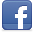 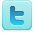 